                        Year 2 African Safari Project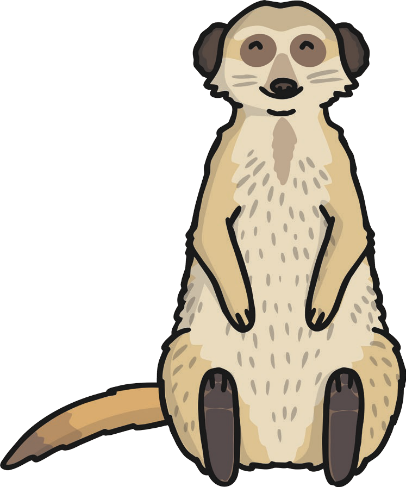      Mathematics								Painting patterns										Look at different safari animal skin and fur patterns.      Maths Problems - Try the Safari themed KS1 challenge cards.    	Investigate how to draw or paint these textures.       Comparing numbers - Use the Safari themed Number      Comparison Sheet to practise using the arrow symbols, < and >.  	        Science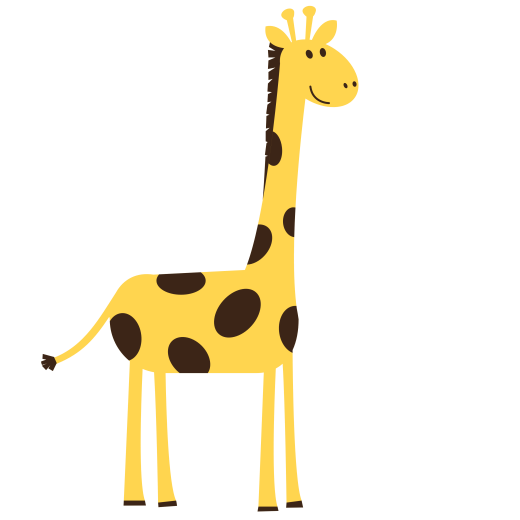 www.twinkl.co.ukCarnivore, herbivore or omnivore?Sort the African animals into the correct group. What do meerkatseat? Hot and Cold Animal habitats Animal Matching Activity            Learn about where the animals live and what they need to survive.                Food chain Power PointLearn about animal food chains. Can you create a African safari animal        English			                   food chain?        Watch the Safari Video PowerPoint        www.twinkl.co.uk       Imagine what you would see, hear and smell if you were there        on safari.								              Safari vehicleLearn about meerkats using the Information PowerPoint.		Design, make and evaluate a safari vehicle for transferring tourists		Learn how to write a postcard using the Meerkat Postcard               around the safari park.Presentation and write a postcard using the template.		.				       Write an information sheet about meerkats using			Geography	       the Meerkat Non-Chronological Report Sheet.				Find out where different safari animals live. Locate these places on maps and       Write a report, information leaflet or travel review for			globes. Where do meerkats live?       tourists on safari.		       Read the Safari Animal Fact File Posters together to help.		Use the Go Jetters Continent of Africa PowerPoint to learn more about Africa       Read All about Africa and answer the questions.		             Research the weather conditions, culture and other wildlife.	Use the Guided Reading Pack linked to Geography in the form of a          non-chronological report about Africa.